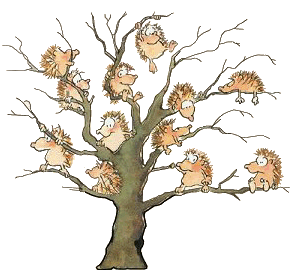 JÍDELNÍČEK ZŠ MŠEC 18. 9. –  22. 9. 2017 Pondělí          Polévka : zeleninová s rýží (1,9)   18. 9.            Hl. jídlo : přírodní filé, brambory, zelný salát s mrkví (1,4,7)Obsahuje alergeny: viz pokrm…………………………………………………………………………………………………………………………………………… Úterý            Polévka : ovarová s kroupami (1,9) 19. 9.            Hl. jídlo :  krůtí guláš po italsku, rýže (1)Obsahuje alergeny: viz pokrm……………………………………………………………………………………………………………………………………………Středa        Polévka :  kuřecí vývar se zeleninou a kuskusem (1,9) 20. 9.         Hl. jídlo :  králík na zelenině, bramborový knedlík (1,3,7,9)Obsahuje alergeny: viz pokrm……………………………………………………………………………………………………………………………………………Čtvrtek       Polévka : špenátová s vejcem (1,3)21. 9.          Hl. jídlo :  hovězí na paprikách, těstoviny (1,3,7)Obsahuje alergeny: viz pokrm……………………………………………………………………………………………………………………………………………Pátek        Polévka :  čočková (1)22. 9.         Hl. jídlo :  milánské špagety, sýr (1,3,7)        ……………………………………………………………………………………………………………………………………………Změna jídelníčku vyhrazena!Přejeme dobrou chuť !Strava je určena k okamžité spotřebě!